ПФР информируетТе родители, усыновители и опекуны, которые пока не обратились за выплатами, смогут подать заявление до 30 сентября включительно.

Узнайте подробнее о дополнительной выплате 10 тыс. рублей семьям с детьми от 0 до 16 лет: 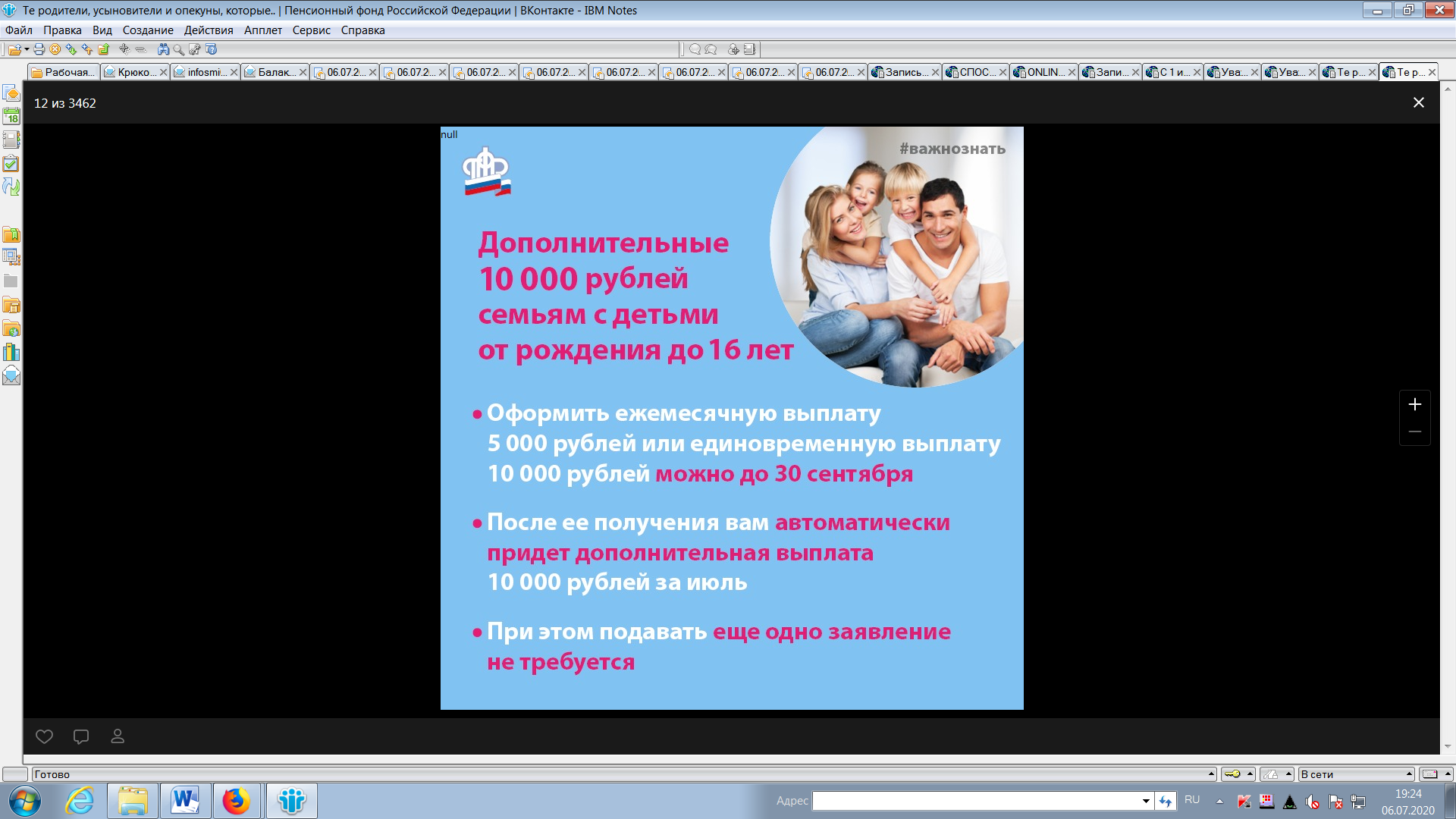 	Государственное учреждение – Управление Пенсионного фонда Российской Федерации в Василеостровском районе Санкт-Петербурга 